Priorities for the WeekWeekly Calendar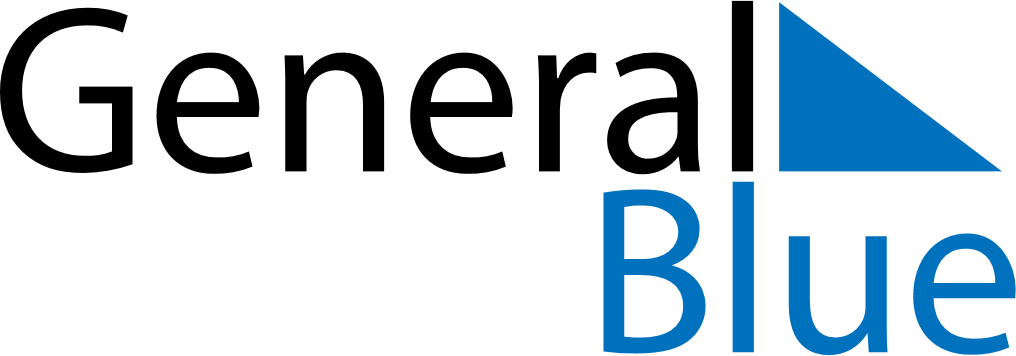 April 26, 2026 - May 2, 2026Weekly CalendarApril 26, 2026 - May 2, 2026Weekly CalendarApril 26, 2026 - May 2, 2026Weekly CalendarApril 26, 2026 - May 2, 2026Weekly CalendarApril 26, 2026 - May 2, 2026Weekly CalendarApril 26, 2026 - May 2, 2026Weekly CalendarApril 26, 2026 - May 2, 2026Weekly CalendarApril 26, 2026 - May 2, 2026SUNApr 26MONApr 27TUEApr 28WEDApr 29THUApr 30FRIMay 01SATMay 026 AM7 AM8 AM9 AM10 AM11 AM12 PM1 PM2 PM3 PM4 PM5 PM6 PM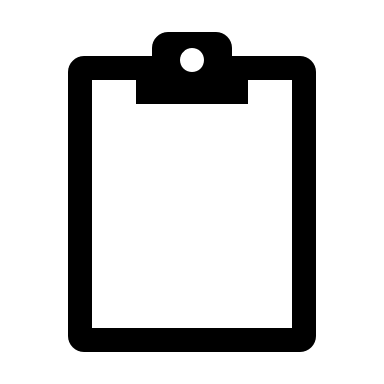 